ПРОТОКОЛ № _____Доп. Вр.                    в пользу                                           Серия 11-метровых                    в пользу                                            Подпись судьи : _____________________ /_________________________ /ПредупрежденияУдаленияПредставитель принимающей команды: ______________________ / _____________________ Представитель команды гостей: _____________________ / _________________________ Замечания по проведению игры ______________________________________________________________________________________________________________________________________________________________________________________________________________________________________________________________________________________________________________________________________________________________________________________________________________________________________________________________________________________________________________________________Травматические случаи (минута, команда, фамилия, имя, номер, характер повреждения, причины, предварительный диагноз, оказанная помощь): _________________________________________________________________________________________________________________________________________________________________________________________________________________________________________________________________________________________________________________________________________________________________________________________________________________________________________Подпись судьи:   _____________________ / _________________________Представитель команды: ______    __________________  подпись: ___________________    (Фамилия, И.О.)Представитель команды: _________    _____________ __ подпись: ______________________                                                             (Фамилия, И.О.)Лист травматических случаевТравматические случаи (минута, команда, фамилия, имя, номер, характер повреждения, причины, предварительный диагноз, оказанная помощь)_______________________________________________________________________________________________________________________________________________________________________________________________________________________________________________________________________________________________________________________________________________________________________________________________________________________________________________________________________________________________________________________________________________________________________________________________________________________________________________________________________________________________________________________________________________________________________________________________________________________________________________________________________________________________________________________________________________________________________________________________________________________________________________________________________________________________________________________________________________________________________________________________________________________________________________________________________________________________________________________________________________________________________________________________________________________________________________________________________________________________________________Подпись судьи : _________________________ /________________________/ 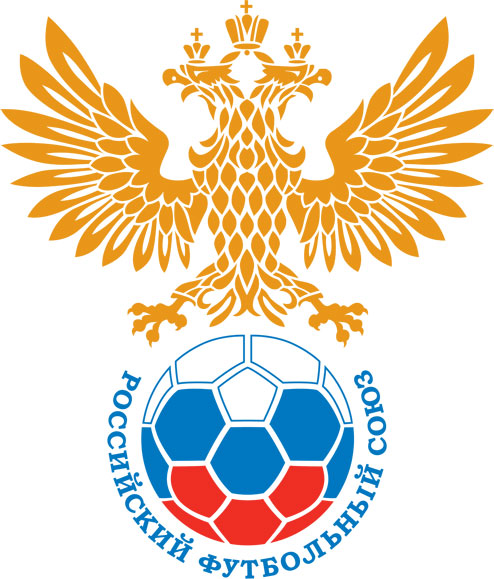 РОССИЙСКИЙ ФУТБОЛЬНЫЙ СОЮЗМАОО СФФ «Центр»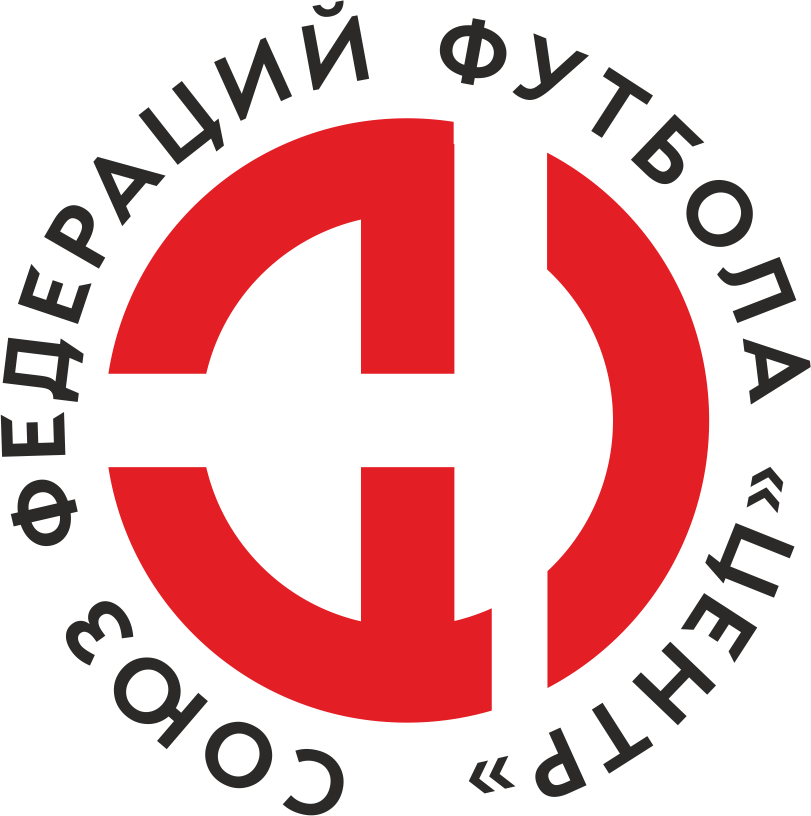    Первенство России по футболу среди команд III дивизиона, зона «Центр» _____ финала Кубка России по футболу среди команд III дивизиона, зона «Центр»Стадион «Нефтяник» (Волгоград)Дата:8 июля 2023Ротор-М (Волгоград)Ротор-М (Волгоград)Ротор-М (Волгоград)Ротор-М (Волгоград)Урожай (Елань)Урожай (Елань)команда хозяевкоманда хозяевкоманда хозяевкоманда хозяевкоманда гостейкоманда гостейНачало:20:00Освещение:ЭлектронноеЭлектронноеКоличество зрителей:200Результат:1:2в пользуУрожай (Елань)1 тайм:1:1в пользуничьяСудья:Шафеев Рафаэль  (Волгоград)кат.1 кат.1 помощник:Чуриков Александр (Волгоград)кат.2 кат.2 помощник:Дереза Дмитрий (Волгоград)кат.2 кат.Резервный судья:Резервный судья:Ершов Максимкат.2 кат.Инспектор:Алёшин Игорь Гарриевич (Волгоград)Алёшин Игорь Гарриевич (Волгоград)Алёшин Игорь Гарриевич (Волгоград)Алёшин Игорь Гарриевич (Волгоград)Делегат:СчетИмя, фамилияКомандаМинута, на которой забит мячМинута, на которой забит мячМинута, на которой забит мячСчетИмя, фамилияКомандаС игрыС 11 метровАвтогол0:1Александр БлиновУрожай (Елань)161:1Сергей БолотинРотор-М (Волгоград)381:2Александр БлиновУрожай (Елань)76Мин                 Имя, фамилия                          КомандаОснование89Сергей КузнецовРотор-М (Волгоград)Вторая желтая карточка (грубая игра)РОССИЙСКИЙ ФУТБОЛЬНЫЙ СОЮЗМАОО СФФ «Центр»РОССИЙСКИЙ ФУТБОЛЬНЫЙ СОЮЗМАОО СФФ «Центр»РОССИЙСКИЙ ФУТБОЛЬНЫЙ СОЮЗМАОО СФФ «Центр»РОССИЙСКИЙ ФУТБОЛЬНЫЙ СОЮЗМАОО СФФ «Центр»РОССИЙСКИЙ ФУТБОЛЬНЫЙ СОЮЗМАОО СФФ «Центр»РОССИЙСКИЙ ФУТБОЛЬНЫЙ СОЮЗМАОО СФФ «Центр»Приложение к протоколу №Приложение к протоколу №Приложение к протоколу №Приложение к протоколу №Дата:8 июля 20238 июля 20238 июля 20238 июля 20238 июля 2023Команда:Команда:Ротор-М (Волгоград)Ротор-М (Волгоград)Ротор-М (Волгоград)Ротор-М (Волгоград)Ротор-М (Волгоград)Ротор-М (Волгоград)Игроки основного составаИгроки основного составаЦвет футболок: Синие       Цвет гетр: СиниеЦвет футболок: Синие       Цвет гетр: СиниеЦвет футболок: Синие       Цвет гетр: СиниеЦвет футболок: Синие       Цвет гетр: СиниеНЛ – нелюбительНЛОВ – нелюбитель,ограничение возраста НЛ – нелюбительНЛОВ – нелюбитель,ограничение возраста Номер игрокаЗаполняется печатными буквамиЗаполняется печатными буквамиЗаполняется печатными буквамиНЛ – нелюбительНЛОВ – нелюбитель,ограничение возраста НЛ – нелюбительНЛОВ – нелюбитель,ограничение возраста Номер игрокаИмя, фамилияИмя, фамилияИмя, фамилия88Вячеслав Коробов Вячеслав Коробов Вячеслав Коробов 12Сергей Максимов Сергей Максимов Сергей Максимов 99Артем Лутцев    Артем Лутцев    Артем Лутцев    11Константин Колесников (к)Константин Колесников (к)Константин Колесников (к)17Андрей Кыласов Андрей Кыласов Андрей Кыласов 3Артём Балдов Артём Балдов Артём Балдов 22Александр Воловенко Александр Воловенко Александр Воловенко 72Сергей Кузнецов Сергей Кузнецов Сергей Кузнецов 20Сергей Болотин Сергей Болотин Сергей Болотин 77Илья Воропаев Илья Воропаев Илья Воропаев 13Артём Лисеев Артём Лисеев Артём Лисеев Запасные игроки Запасные игроки Запасные игроки Запасные игроки Запасные игроки Запасные игроки 28Руслан ХисматулинРуслан ХисматулинРуслан Хисматулин14Полад ГумбатовПолад ГумбатовПолад Гумбатов6Алексей СтадникАлексей СтадникАлексей Стадник9Андрей МихайловАндрей МихайловАндрей Михайлов10Дмитрий ПономарчукДмитрий ПономарчукДмитрий Пономарчук5Егор ТаринЕгор ТаринЕгор ТаринТренерский состав и персонал Тренерский состав и персонал Фамилия, имя, отчествоФамилия, имя, отчествоДолжностьДолжностьТренерский состав и персонал Тренерский состав и персонал 1Альберт Александрович ГудимовТренер-преподавательТренер-преподавательТренерский состав и персонал Тренерский состав и персонал 2Виталий Сергеевич АбрамовТренер-преподавательТренер-преподаватель3Артём Сергеевич ПальчиковТренер-преподавательТренер-преподаватель4Николай Владимирович ОлениковНачальник командыНачальник команды567ЗаменаЗаменаВместоВместоВместоВышелВышелВышелВышелМинМинСудья: _________________________Судья: _________________________Судья: _________________________11Илья ВоропаевИлья ВоропаевИлья ВоропаевПолад ГумбатовПолад ГумбатовПолад ГумбатовПолад Гумбатов626222Сергей БолотинСергей БолотинСергей БолотинАндрей МихайловАндрей МихайловАндрей МихайловАндрей Михайлов7575Подпись Судьи: _________________Подпись Судьи: _________________Подпись Судьи: _________________33Подпись Судьи: _________________Подпись Судьи: _________________Подпись Судьи: _________________44556677        РОССИЙСКИЙ ФУТБОЛЬНЫЙ СОЮЗМАОО СФФ «Центр»        РОССИЙСКИЙ ФУТБОЛЬНЫЙ СОЮЗМАОО СФФ «Центр»        РОССИЙСКИЙ ФУТБОЛЬНЫЙ СОЮЗМАОО СФФ «Центр»        РОССИЙСКИЙ ФУТБОЛЬНЫЙ СОЮЗМАОО СФФ «Центр»        РОССИЙСКИЙ ФУТБОЛЬНЫЙ СОЮЗМАОО СФФ «Центр»        РОССИЙСКИЙ ФУТБОЛЬНЫЙ СОЮЗМАОО СФФ «Центр»        РОССИЙСКИЙ ФУТБОЛЬНЫЙ СОЮЗМАОО СФФ «Центр»        РОССИЙСКИЙ ФУТБОЛЬНЫЙ СОЮЗМАОО СФФ «Центр»        РОССИЙСКИЙ ФУТБОЛЬНЫЙ СОЮЗМАОО СФФ «Центр»Приложение к протоколу №Приложение к протоколу №Приложение к протоколу №Приложение к протоколу №Приложение к протоколу №Приложение к протоколу №Дата:Дата:8 июля 20238 июля 20238 июля 20238 июля 20238 июля 20238 июля 2023Команда:Команда:Команда:Урожай (Елань)Урожай (Елань)Урожай (Елань)Урожай (Елань)Урожай (Елань)Урожай (Елань)Урожай (Елань)Урожай (Елань)Урожай (Елань)Игроки основного составаИгроки основного составаЦвет футболок: Желтые   Цвет гетр:  ЖелтыеЦвет футболок: Желтые   Цвет гетр:  ЖелтыеЦвет футболок: Желтые   Цвет гетр:  ЖелтыеЦвет футболок: Желтые   Цвет гетр:  ЖелтыеНЛ – нелюбительНЛОВ – нелюбитель,ограничение возрастаНЛ – нелюбительНЛОВ – нелюбитель,ограничение возрастаНомер игрокаЗаполняется печатными буквамиЗаполняется печатными буквамиЗаполняется печатными буквамиНЛ – нелюбительНЛОВ – нелюбитель,ограничение возрастаНЛ – нелюбительНЛОВ – нелюбитель,ограничение возрастаНомер игрокаИмя, фамилияИмя, фамилияИмя, фамилия16Батыр Умиров Батыр Умиров Батыр Умиров 21Владимир Семёнов Владимир Семёнов Владимир Семёнов 20Иван Поляков Иван Поляков Иван Поляков 17Виктор Ефимов Виктор Ефимов Виктор Ефимов 4Максим Лаврентьев Максим Лаврентьев Максим Лаврентьев 6Никита Зотьев Никита Зотьев Никита Зотьев 19Никита Гаврилов Никита Гаврилов Никита Гаврилов 3Игорь Чембаров Игорь Чембаров Игорь Чембаров 9Данила Хахалев Данила Хахалев Данила Хахалев 13Игорь Крутов (к)Игорь Крутов (к)Игорь Крутов (к)10Александр Блинов Александр Блинов Александр Блинов Запасные игроки Запасные игроки Запасные игроки Запасные игроки Запасные игроки Запасные игроки 1Павел ЧерниковПавел ЧерниковПавел Черников11Ярослав ЩербинЯрослав ЩербинЯрослав Щербин15Владислав ГончаровВладислав ГончаровВладислав Гончаров5Никита ПоповНикита ПоповНикита Попов14Егор ЖуйковЕгор ЖуйковЕгор Жуйков12Михаил ШиловскийМихаил ШиловскийМихаил Шиловский7Михаил АндреевМихаил АндреевМихаил Андреев2Тимофей СонинТимофей СонинТимофей Сонин22Тахир ШариповТахир ШариповТахир ШариповТренерский состав и персонал Тренерский состав и персонал Фамилия, имя, отчествоФамилия, имя, отчествоДолжностьДолжностьТренерский состав и персонал Тренерский состав и персонал 1Эвальд Брунович ФроловГлавный тренерГлавный тренерТренерский состав и персонал Тренерский состав и персонал 234567Замена Замена ВместоВместоВышелМинСудья : ______________________Судья : ______________________11Иван ПоляковИван ПоляковВладислав Гончаров4622Данила ХахалевДанила ХахалевТимофей Сонин57Подпись Судьи : ______________Подпись Судьи : ______________Подпись Судьи : ______________33Максим ЛаврентьевМаксим ЛаврентьевМихаил Шиловский70Подпись Судьи : ______________Подпись Судьи : ______________Подпись Судьи : ______________44Александр БлиновАлександр БлиновЯрослав Щербин87556677        РОССИЙСКИЙ ФУТБОЛЬНЫЙ СОЮЗМАОО СФФ «Центр»        РОССИЙСКИЙ ФУТБОЛЬНЫЙ СОЮЗМАОО СФФ «Центр»        РОССИЙСКИЙ ФУТБОЛЬНЫЙ СОЮЗМАОО СФФ «Центр»        РОССИЙСКИЙ ФУТБОЛЬНЫЙ СОЮЗМАОО СФФ «Центр»   Первенство России по футболу среди футбольных команд III дивизиона, зона «Центр» _____ финала Кубка России по футболу среди футбольных команд III дивизиона, зона «Центр»       Приложение к протоколу №Дата:8 июля 2023Ротор-М (Волгоград)Урожай (Елань)команда хозяевкоманда гостей